TRƯỜNG TH GIANG BIÊNTRƯỜNG TH GIANG BIÊNTRƯỜNG TH GIANG BIÊNTRƯỜNG TH GIANG BIÊNTRƯỜNG TH GIANG BIÊNTRƯỜNG TH GIANG BIÊNTRƯỜNG TH GIANG BIÊNTRƯỜNG TH GIANG BIÊNTRƯỜNG TH GIANG BIÊNTRƯỜNG TH GIANG BIÊN       HỌC KÌ I       HỌC KÌ I       HỌC KÌ I       HỌC KÌ I       HỌC KÌ I              LỊCH BÁO GIẢNG – LỚP 2A4              LỊCH BÁO GIẢNG – LỚP 2A4              LỊCH BÁO GIẢNG – LỚP 2A4              LỊCH BÁO GIẢNG – LỚP 2A4              LỊCH BÁO GIẢNG – LỚP 2A4              LỊCH BÁO GIẢNG – LỚP 2A4              LỊCH BÁO GIẢNG – LỚP 2A4              LỊCH BÁO GIẢNG – LỚP 2A4              LỊCH BÁO GIẢNG – LỚP 2A4              LỊCH BÁO GIẢNG – LỚP 2A4TUẦN HỌC THỨ 12TUẦN HỌC THỨ 12TUẦN HỌC THỨ 12TUẦN HỌC THỨ 12TUẦN HỌC THỨ 12Từ ngày: 20/11/2023 - Đến ngày: 24/11 /2023Từ ngày: 20/11/2023 - Đến ngày: 24/11 /2023Từ ngày: 20/11/2023 - Đến ngày: 24/11 /2023Từ ngày: 20/11/2023 - Đến ngày: 24/11 /2023Từ ngày: 20/11/2023 - Đến ngày: 24/11 /2023Từ ngày: 20/11/2023 - Đến ngày: 24/11 /2023Từ ngày: 20/11/2023 - Đến ngày: 24/11 /2023Từ ngày: 20/11/2023 - Đến ngày: 24/11 /2023Thứ/ngày/buổiThứ/ngày/buổiThứ/ngày/buổiTiết Tiết
PPCTTiết
PPCTMôn học
(hoặc PM)Môn học
(hoặc PM)Tên bài giảngĐồ dùngĐồ dùng2
20/11Buổi sáng11HĐTNHĐTNMÍT TINH 20/11MÍT TINH 20/11MÍT TINH 20/11MÍT TINH 20/11MÍT TINH 20/112
20/11Buổi sáng22Tiếng ViệtTiếng ViệtMÍT TINH 20/11MÍT TINH 20/11MÍT TINH 20/11MÍT TINH 20/11MÍT TINH 20/112
20/11Buổi sáng33Tiếng ViệtTiếng ViệtMÍT TINH 20/11MÍT TINH 20/11MÍT TINH 20/11MÍT TINH 20/11MÍT TINH 20/112
20/11Buổi sáng44 56 56ToánToánToán: Phép trừ (có nhớ) số có hai chữ số cho số có một chữ số (Tiết 1/4)Bảng phụBảng phụBảng phụ2
20/11Buổi chiều11111111HDHHDHĐọc: Thả diều (Tiết 1)Bảng phụBảng phụBảng phụ2
20/11Buổi chiều22 12 12Đạo đứcĐạo đứcQuý trọng thời gian (Tiết 2/2)Máy chiếuMáy chiếuMáy chiếu2
20/11Buổi chiều33112112HDHHDHĐọc: Thả diều (Tiết 2)Tranh ảnhTranh ảnhTranh ảnh3
21/11Buổi sáng11 113 113Tiếng ViệtTiếng ViệtViết: Chữ hoa LMC, CMMC, CMMC, CM3
21/11Buổi sáng22 57 57ToánToánLuyện tập (T2/4)Máy chiếuMáy chiếuMáy chiếu3
21/11Buổi sáng33 114 114Tiếng ViệtTiếng ViệtNói và nghe: Kể chuyện Chúng mình là bạnMáy chiếuMáy chiếuMáy chiếu3
21/11Buổi sáng44Mĩ thuậtMĩ thuậtCổng trường nhộn nhịp (Tiết 2/2)3
21/11Buổi chiều11GDTCGDTCĐộng tác nhảy và động tác điều hòa3
21/11Buổi chiều22DynedDynedUNIT 4: ANIMALS- LESSON 23
21/11Buổi chiều33HDHHDHNSTLVM: Trang phục khi ra đườngM/chiếuM/chiếuM/chiếu4
22/11Buổi sáng11 58 58ToánToánLuyện tập (T3/4)MC, BPMC, BPMC, BP4
22/11Buổi sáng22ĐSTVĐSTVViết bưu thiếp chúc mừng thầy cô.4
22/11Buổi sáng33 115 115Tiếng ViệtTiếng ViệtĐọc: Tớ là lê-gôMáy chiếuMáy chiếuMáy chiếu4
22/11Buổi sáng44116116Tiếng ViệtTiếng ViệtĐọc: Tớ là lê-gôBảng phụBảng phụBảng phụ4
22/11Buổi chiều11HDHHDHHoàn thành bàiBảng phụBảng phụBảng phụ4
22/11Buổi chiều22 35 35HĐTNHĐTNHĐGD theo CĐ: Tìm sự trợ giúp để giữ gìn tình bạn. (T2/3)Máy chiếuMáy chiếuMáy chiếu4
22/11Buổi chiều33 23 23TNXHTNXHHoạt động mua bán hàng hóa (Tiết 1/2)Máy chiếuMáy chiếuMáy chiếu5
23/11Buổi sáng11Âm nhạcÂm nhạcÔn tập: Hát và đọc nhạc. Vận dụng- Sáng tạo5
23/11Buổi sáng22GDTCGDTCKIỂM TRA & ĐÁNH GIÁ CHỦ ĐỀ 25
23/11Buổi sáng33 117 117Tiếng ViệtTiếng ViệtViết: N-V: Đồ chơi yêu thích. Phân biệt: ng/ngh, ch/tr, uôn/uôngMáy chiếu Máy chiếu Máy chiếu 5
23/11Buổi sáng44 59 59ToánToánLuyện tập (Tiết 4/4)Bảng phụBảng phụBảng phụ5
23/11Buổi chiều11 118 118Tiếng ViệtTiếng ViệtLuyện tập: Từ ngữ chỉ sự vật, đặc điểm; Câu nêu đặc điểmMáy chiếu,Máy chiếu,Máy chiếu,5
23/11Buổi chiều22HDHHDHHoàn thành bàiMáy chiếuMáy chiếuMáy chiếu5
23/11Buổi chiều33 24 24TNXHTNXHHoạt động mua bán hàng hóa (Tiết 2/2)Máy chiếuMáy chiếuMáy chiếu6
24/11Buổi sáng11 119 119Tiếng ViệtTiếng ViệtLuyện tập: Viết đoạn văn giới thiệu một đồ chơiBảng phụBảng phụBảng phụ6
24/11Buổi sáng22TC Â.nhạcTC Â.nhạcÔn tập: Hát và đọc nhạc. Vận dụng- Sáng tạo6
24/11Buổi sáng33DynedDynedUNIT 4: ANIMALS- LESSON 26
24/11Buổi sáng44 60  60 Toán Toán Phép trừ (có nhớ) số có hai chữ số cho số có hai chữ số(T1/5)Máy chiếuMáy chiếuMáy chiếu6
24/11Buổi chiều11120120Tiếng ViệtTiếng ViệtĐọc mở rộngMáy chiếuMáy chiếuMáy chiếu6
24/11Buổi chiều22HDHHDHHoàn thành bàiMáy chiếuMáy chiếuMáy chiếu6
24/11Buổi chiều33 36 36HĐTNHĐTNSHL/SHS: SH theo CĐ   Tìm sự trợ giúp để giữ gìn tình bạn. Sinh hoạt lớp: Sơ kết tuần. Triển khai tuần tới (T3/3)Hoa thi đuaHoa thi đuaHoa thi đuaSố lượt sử dụng đồ dùng: 26 lượtKiểm tra nhận xétKiểm tra nhận xétKiểm tra nhận xétKiểm tra nhận xétKiểm tra nhận xétKiểm tra nhận xétKiểm tra nhận xétKiểm tra nhận xét      Giang Biên, ngày 7  tháng 11  năm 2023      Giang Biên, ngày 7  tháng 11  năm 2023      Giang Biên, ngày 7  tháng 11  năm 2023      Giang Biên, ngày 7  tháng 11  năm 2023      Giang Biên, ngày 7  tháng 11  năm 2023      Giang Biên, ngày 7  tháng 11  năm 2023                                                                                               KHỐI TRƯỞNG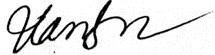                                                                                                                     Nguyễn Thị Hồng Hạnh                                                                                               KHỐI TRƯỞNG                                                                                                                    Nguyễn Thị Hồng Hạnh                                                                                               KHỐI TRƯỞNG                                                                                                                    Nguyễn Thị Hồng Hạnh                                                                                               KHỐI TRƯỞNG                                                                                                                    Nguyễn Thị Hồng Hạnh                                                                                               KHỐI TRƯỞNG                                                                                                                    Nguyễn Thị Hồng Hạnh                                                                                               KHỐI TRƯỞNG                                                                                                                    Nguyễn Thị Hồng Hạnh                                                                                               KHỐI TRƯỞNG                                                                                                                    Nguyễn Thị Hồng Hạnh                                                                                               KHỐI TRƯỞNG                                                                                                                    Nguyễn Thị Hồng Hạnh                                                                                               KHỐI TRƯỞNG                                                                                                                    Nguyễn Thị Hồng Hạnh                                                                                               KHỐI TRƯỞNG                                                                                                                    Nguyễn Thị Hồng Hạnh                                                                                               KHỐI TRƯỞNG                                                                                                                    Nguyễn Thị Hồng Hạnh                                                                                               KHỐI TRƯỞNG                                                                                                                    Nguyễn Thị Hồng Hạnh                                                                                               KHỐI TRƯỞNG                                                                                                                    Nguyễn Thị Hồng Hạnh                                                                                               KHỐI TRƯỞNG                                                                                                                    Nguyễn Thị Hồng Hạnh                                                                                               KHỐI TRƯỞNG                                                                                                                    Nguyễn Thị Hồng Hạnh